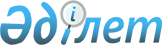 О признании утратившим силу постановления Правительства Республики Казахстан от 9 января 2004 года № 21 "Об утверждении Правил регулирования водных отношений между областями Республики Казахстан"Постановление Правительства Республики Казахстан от 29 декабря 2023 года № 1245
      Правительство Республики Казахстан ПОСТАНОВЛЯЕТ:
      1. Признать утратившим силу постановление Правительства Республики Казахстан от 9 января 2004 года № 21 "Об утверждении Правил регулирования водных отношений между областями Республики Казахстан".
      2. Настоящее постановление вводится в действие со дня его подписания.
					© 2012. РГП на ПХВ «Институт законодательства и правовой информации Республики Казахстан» Министерства юстиции Республики Казахстан
				
      Премьер-Министр Республики Казахстан 

А. Смаилов
